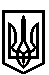 ТРОСТЯНЕЦЬКА СІЛЬСЬКА РАДАСТРИЙСЬКОГО РАЙОНУ ЛЬВІВСЬКОЇ ОБЛАСТІХVIII сесія VІІІ скликанняР І Ш Е Н Н Я22 вересня  2021 року                                 с. Тростянець		                            № ПРОЄКТПро затвердження проєкту землеустрою щодовідведення земельної ділянки для індивідуальногосадівництва та передачу її у власність Івашківу Я.М. в с. Ілів        Розглянувши заяву Івашківа Я.М. про затвердження проєкту землеустрою щодо відведення земельної ділянки для індивідуального садівництва в с. Ілів та передачу її у власність, враховуючи висновок постійної комісії сільської ради з питань земельних відносин, будівництва, архітектури, просторового планування, природних ресурсів та екології, відповідно до статей 12, 81, 118, 121, 122, 186  Земельного Кодексу України,  пункту 34 частини першої статті 26 Закону України «Про місцеве самоврядування в Україні»,  сільська радав и р і ш и л а:             1.Затвердити проєкт землеустрою щодо відведення Івашківу Ярославу Михайловичу земельної ділянки у власність ІКН 4623087600:04:001:0119 площею 0,05 га для садівництва в с. Ілів.             2. Передати безоплатно у приватну власність Івашківу Ярославу Михайловичу земельну ділянку ІКН 4623087600:04:001:0119 площею 0,05 га для садівництва в с.Ілів.             3.  Контроль за виконанням рішення покласти на постійну комісію сільської ради з питань земельних відносин, будівництва, архітектури, просторового планування, природних ресурсів та екології  (голова комісії І Соснило).Сільський голова 						                       	 Михайло ЦИХУЛЯК